User profiles 	Primary User: Permission to create, amend centre user accounts, update centre addresses and preferences. Full Walled Garden access rights for all order types and reports.Secondary User: Permission to place all order types and view all reports. Tutor user: Permission to place SmartScreen and Publication orders, schedule e-volve examinations and manage SmartScreen subscriptions.Finance User: Permission to view financial, orders and candidate results reports. Will not be able to place orders.Read Only User: Permission to browse the catalogue. Will not be able to place orders.User profiles and access 	Quality roles and accessThis additional access allows users to perform the following quality activities:User functionsPrimarySecondaryFinanceTutorRead onlyCatalogue Arrangements Access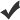 Catalogue Browse CatalogueCatalogue Candidate ManagementCatalogue Submit Dated Entry order Catalogue Submit e-volve examination orderCatalogue Access Frequently Ordered ProductsCatalogue Access e-certificateCatalogue Submit Registration orderCatalogue Submit On Demand orderCatalogue Access Price ListCatalogue Submit Publication & Merchandise  orders Catalogue Submit Results orderCatalogue Submit SmartScreen subscription order Catalogue Access Your FavouritesData ServicesUpload EDI files User functionsPrimarySecondaryFinanceTutorRead onlyReportsAmend On Demand ordersReportsCandidates and resultsReportsDiploma Aggregation ServiceReportsFinancialReportsLearner Registration ServiceReportsOrdersReportsQualificationsReportsMaintenance ReportUser Settings Access HelpUser Settings Edit user details User Settings Reset Password (Security)Settings - Centre SettingsEdit Centre Address Settings - Centre SettingsEdit Billing AddressSettings - Centre SettingsEdit QP AddressSettings - Centre SettingsEdit Delivery AddressSettings - Centre SettingsView Addresses Settings - Centre SettingsAdd Delivery AddressSettings - Centre SettingsDelete AddressSettings – SmartScreen SmartScreen AdministratorSettings - Centre PreferencesChange Invoice medium typeSettings - Centre PreferencesChange Invoice frequency Settings - Centre PreferencesChange Certificate frequency Settings - Centre PreferencesChange Unit Credit optionSettings - Centre PreferencesChange White Paper option Settings - Centre PreferencesChange Notification of Candidate Record optionSettings - Manage UsersCreate account Settings - Manage UsersEdit account (first name  last name /job title/ secondary job title, telephone and email address)Settings - Manage UsersHide/unhide the centres credit limit Settings - Manage UsersDelete account User functionsFull AccessAdministrationRead OnlyQualityView My Approval ApplicationsQualityView My Approval VisitsQualityView My QualificationsQualityView My Quality Assurance ActivitiesQualityView My Centre UpdatesQualityView Activity PlannerQualityView Online FormsQualitySubmit CAP/QAP formsQualitySubmit Centre Update Visit Planning formsSubmit Centre Update forms